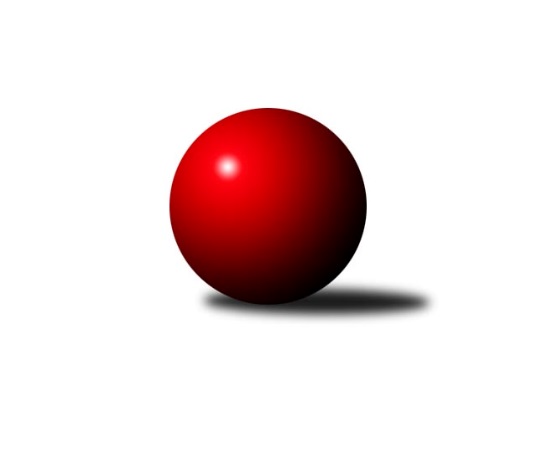 Č.13Ročník 2016/2017	21.1.2017Nejlepšího výkonu v tomto kole: 3200 dosáhlo družstvo: KK Zábřeh2. KLZ B 2016/2017Výsledky 13. kolaSouhrnný přehled výsledků:TJ Rostex Vyškov ˝A˝	- KK Vyškov˝B˝	8:0	3170:2929	17.0:7.0	21.1.KC Zlín	- HKK Olomouc	7:1	3127:2980	16.0:8.0	21.1.TJ Jiskra Nová Bystřice	- KK PSJ Jihlava	4:4	3171:3078	12.0:12.0	21.1.KK Zábřeh	- KK Mor.Slávia Brno	4:4	3200:3162	14.0:10.0	21.1.TJ Sokol Vracov	- TJ Sokol Luhačovice	3:5	3012:3112	9.0:15.0	21.1.Tabulka družstev:	1.	KC Zlín	12	10	1	1	67.0 : 29.0 	176.5 : 111.5 	 3178	21	2.	TJ Jiskra Nová Bystřice	12	9	1	2	61.0 : 35.0 	162.0 : 126.0 	 3129	19	3.	KK Zábřeh	12	8	2	2	64.0 : 32.0 	162.0 : 126.0 	 3109	18	4.	TJ Rostex Vyškov ˝A˝	12	6	1	5	53.0 : 43.0 	149.5 : 138.5 	 3069	13	5.	HKK Olomouc	11	5	2	4	44.0 : 44.0 	121.0 : 143.0 	 3087	12	6.	TJ Sokol Luhačovice	12	6	0	6	44.0 : 52.0 	144.0 : 144.0 	 3074	12	7.	KK PSJ Jihlava	12	4	2	6	49.0 : 47.0 	145.5 : 142.5 	 3062	10	8.	KK Mor.Slávia Brno	12	3	2	7	41.0 : 55.0 	135.5 : 152.5 	 3108	8	9.	TJ Sokol Vracov	12	4	0	8	37.0 : 59.0 	128.5 : 159.5 	 3060	8	10.	SK Baník Ratiškovice	11	3	1	7	36.0 : 52.0 	126.5 : 137.5 	 3064	7	11.	KK Vyškov˝B˝	12	1	0	11	24.0 : 72.0 	109.0 : 179.0 	 2863	2Podrobné výsledky kola:	 TJ Rostex Vyškov ˝A˝	3170	8:0	2929	KK Vyškov˝B˝	Tereza Vidlářová	151 	 152 	 127 	122	552 	 3:1 	 507 	 118	129 	 118	142	Jitka Usnulová	Zuzana Štěrbová	135 	 109 	 130 	138	512 	 2:2 	 503 	 120	121 	 121	141	Jana Kurialová	Lucie Trávníčková	129 	 126 	 137 	136	528 	 4:0 	 433 	 99	110 	 102	122	Ludmila Tomiczková *1	Michaela Kouřilová	135 	 118 	 136 	119	508 	 2:2 	 502 	 127	125 	 124	126	Běla Omastová	Monika Tilšerová	139 	 123 	 129 	120	511 	 2:2 	 493 	 105	136 	 138	114	Milana Alánová	Jana Vejmolová	132 	 131 	 155 	141	559 	 4:0 	 491 	 122	124 	 121	124	Jana Kovářovározhodčí: střídání: *1 od 61. hodu Eva AlánováNejlepší výkon utkání: 559 - Jana Vejmolová	 KC Zlín	3127	7:1	2980	HKK Olomouc	Dita Trochtová	127 	 134 	 123 	113	497 	 3:1 	 465 	 112	110 	 122	121	Kateřina Bajerová	Kristýna Zimáková	139 	 113 	 121 	119	492 	 1:3 	 530 	 134	123 	 150	123	Marie Chmelíková	Martina Ančincová	125 	 113 	 133 	141	512 	 3:1 	 480 	 114	97 	 116	153	Hana Kropáčová	Hana Kubáčková	127 	 128 	 131 	132	518 	 3:1 	 468 	 107	104 	 121	136	Denisa Hamplová *1	Bohdana Jankových	139 	 138 	 137 	133	547 	 3:1 	 499 	 146	109 	 118	126	Jaroslava Havranová	Martina Zimáková	131 	 129 	 157 	144	561 	 3:1 	 538 	 126	158 	 115	139	Silvie Vaňkovározhodčí: střídání: *1 od 31. hodu Hana MalíškováNejlepší výkon utkání: 561 - Martina Zimáková	 TJ Jiskra Nová Bystřice	3171	4:4	3078	KK PSJ Jihlava	Iva Molová	142 	 138 	 132 	120	532 	 3:1 	 494 	 110	123 	 143	118	Dana Fišerová	Veronika Baudyšová	127 	 143 	 126 	127	523 	 1:3 	 525 	 127	143 	 127	128	Eva Rosendorfská	Veronika Pýchová	139 	 125 	 119 	118	501 	 2:2 	 504 	 130	130 	 118	126	Šárka Vacková	Eva Kadrnožková	122 	 154 	 145 	131	552 	 4:0 	 452 	 104	118 	 107	123	Irena Partlová	Lucie Vrecková	141 	 126 	 128 	137	532 	 1:3 	 546 	 139	132 	 134	141	Petra Dočkalová	Hana Vrecková	129 	 129 	 151 	122	531 	 1:3 	 557 	 138	134 	 141	144	Jana Braunovározhodčí: Nejlepší výkon utkání: 557 - Jana Braunová	 KK Zábřeh	3200	4:4	3162	KK Mor.Slávia Brno	Jitka Killarová	131 	 142 	 159 	143	575 	 4:0 	 506 	 115	132 	 149	110	Ivana Pešková	Lenka Kubová	126 	 122 	 140 	145	533 	 2:2 	 535 	 133	131 	 137	134	Pavlína Březinová	Hana Ollingerová	117 	 125 	 130 	134	506 	 1:3 	 510 	 135	127 	 134	114	Ilona Olšáková	Romana Švubová	149 	 122 	 128 	136	535 	 2:2 	 552 	 143	145 	 127	137	Lenka Kričinská	Dana Wiedermannová	142 	 129 	 134 	130	535 	 3:1 	 537 	 140	122 	 147	128	Jitka Žáčková	Lenka Horňáková	113 	 125 	 131 	147	516 	 2:2 	 522 	 128	141 	 114	139	Martina Dosedlovározhodčí: Nejlepší výkon utkání: 575 - Jitka Killarová	 TJ Sokol Vracov	3012	3:5	3112	TJ Sokol Luhačovice	Veronika Presová	128 	 110 	 125 	137	500 	 1:3 	 514 	 129	107 	 133	145	Šárka Nováková	Klára Trojanová	126 	 113 	 139 	141	519 	 2:2 	 503 	 117	127 	 117	142	Hana Konečná	Jitka Šimková	126 	 115 	 112 	148	501 	 2:2 	 481 	 129	109 	 132	111	Hana Krajíčková	Hana Beranová	140 	 140 	 136 	140	556 	 3:1 	 543 	 131	129 	 163	120	Zdenka Svobodová	Martina Nejedlíková	105 	 102 	 125 	104	436 	 0:4 	 543 	 154	130 	 136	123	Lenka Menšíková	Monika Niklová	123 	 150 	 112 	115	500 	 1:3 	 528 	 132	140 	 119	137	Ludmila Pančochovározhodčí: Nejlepší výkon utkání: 556 - Hana BeranováPořadí jednotlivců:	jméno hráče	družstvo	celkem	plné	dorážka	chyby	poměr kuž.	Maximum	1.	Iva Molová 	TJ Jiskra Nová Bystřice	553.12	370.7	182.4	4.6	7/7	(597)	2.	Bohdana Jankových 	KC Zlín	551.76	366.7	185.1	3.6	5/6	(583)	3.	Jitka Killarová 	KK Zábřeh	545.22	355.2	190.1	1.8	6/7	(580)	4.	Mariana Kreuzingerová 	TJ Sokol Vracov	544.67	366.6	178.1	3.9	5/7	(562)	5.	Martina Ančincová 	KC Zlín	544.04	374.3	169.8	4.5	6/6	(573)	6.	Martina Zimáková 	KC Zlín	542.28	359.4	182.9	3.6	6/6	(589)	7.	Silvie Vaňková 	HKK Olomouc	541.57	365.0	176.6	4.3	6/7	(595)	8.	Jana Vejmolová 	TJ Rostex Vyškov ˝A˝	538.83	358.7	180.2	4.8	6/6	(596)	9.	Romana Sedlářová 	KK Mor.Slávia Brno	537.27	361.0	176.3	5.3	5/6	(563)	10.	Šárka Dvořáková 	KK PSJ Jihlava	535.23	368.2	167.1	8.1	5/7	(588)	11.	Jitka Šimková 	TJ Sokol Vracov	535.06	363.1	172.0	5.8	6/7	(571)	12.	Romana Švubová 	KK Zábřeh	534.78	355.7	179.1	3.5	6/7	(584)	13.	Tereza Hykšová 	SK Baník Ratiškovice	534.69	364.7	170.0	7.7	6/6	(583)	14.	Hana Kubáčková 	KC Zlín	532.92	358.4	174.5	4.8	6/6	(558)	15.	Šárka Nováková 	TJ Sokol Luhačovice	531.52	363.0	168.5	5.5	7/7	(583)	16.	Hana Beranová 	TJ Sokol Vracov	530.75	358.2	172.5	5.3	6/7	(577)	17.	Martina Šupálková 	SK Baník Ratiškovice	530.20	363.3	166.9	6.7	5/6	(566)	18.	Petra Dočkalová 	KK PSJ Jihlava	528.83	353.0	175.8	3.9	6/7	(554)	19.	Gabriela Filakovská 	TJ Jiskra Nová Bystřice	528.11	355.4	172.7	6.7	6/7	(579)	20.	Jana Kovářová 	KK Vyškov˝B˝	527.00	357.7	169.3	6.9	4/6	(566)	21.	Ludmila Pančochová 	TJ Sokol Luhačovice	526.40	357.6	168.8	6.6	7/7	(572)	22.	Eva Kadrnožková 	TJ Jiskra Nová Bystřice	526.00	359.5	166.5	7.4	6/7	(569)	23.	Andrea Tatoušková 	HKK Olomouc	525.88	369.9	156.0	6.3	5/7	(548)	24.	Ilona Olšáková 	KK Mor.Slávia Brno	523.48	369.2	154.3	9.5	5/6	(569)	25.	Jaroslava Havranová 	HKK Olomouc	522.88	342.4	180.5	3.9	6/7	(555)	26.	Lenka Kubová 	KK Zábřeh	521.20	356.6	164.6	6.4	7/7	(549)	27.	Jitka Žáčková 	KK Mor.Slávia Brno	520.13	364.3	155.8	7.7	5/6	(561)	28.	Šárka Vacková 	KK PSJ Jihlava	519.37	355.9	163.4	9.5	6/7	(549)	29.	Monika Hubíková 	TJ Sokol Luhačovice	519.28	359.7	159.6	7.4	5/7	(553)	30.	Michaela Slavětínská 	KK Mor.Slávia Brno	519.25	349.6	169.7	5.6	5/6	(560)	31.	Michaela Kouřilová 	TJ Rostex Vyškov ˝A˝	518.94	356.4	162.6	7.0	6/6	(571)	32.	Michaela Běhounová 	TJ Jiskra Nová Bystřice	518.45	363.0	155.5	9.7	5/7	(550)	33.	Martina Dosedlová 	KK Mor.Slávia Brno	518.08	354.2	163.9	8.3	4/6	(529)	34.	Eva Rosendorfská 	KK PSJ Jihlava	517.24	352.9	164.3	6.6	7/7	(557)	35.	Kristýna Zimáková 	KC Zlín	517.17	367.0	150.1	6.6	6/6	(557)	36.	Lenka Horňáková 	KK Zábřeh	516.61	360.0	156.6	6.5	6/7	(547)	37.	Pavlína Březinová 	KK Mor.Slávia Brno	516.42	356.4	160.1	7.1	6/6	(543)	38.	Lucie Trávníčková 	TJ Rostex Vyškov ˝A˝	515.96	353.8	162.1	7.6	4/6	(562)	39.	Hana Kropáčová 	HKK Olomouc	515.39	352.8	162.6	9.8	6/7	(543)	40.	Dana Wiedermannová 	KK Zábřeh	515.36	351.2	164.2	5.5	7/7	(553)	41.	Hana Konečná 	TJ Sokol Luhačovice	512.50	350.5	162.0	8.7	5/7	(537)	42.	Marie Kobylková 	SK Baník Ratiškovice	512.22	356.3	155.9	8.8	6/6	(556)	43.	Lenka Menšíková 	TJ Sokol Luhačovice	511.00	356.2	154.8	8.3	5/7	(543)	44.	Monika Anderová 	TJ Rostex Vyškov ˝A˝	509.90	346.3	163.6	7.3	6/6	(553)	45.	Lenka Kričinská 	KK Mor.Slávia Brno	509.50	350.8	158.8	8.8	6/6	(552)	46.	Monika Niklová 	TJ Sokol Vracov	508.12	346.8	161.4	8.3	7/7	(598)	47.	Jana Kurialová 	KK Vyškov˝B˝	507.54	353.1	154.5	8.7	4/6	(577)	48.	Hana Malíšková 	HKK Olomouc	507.00	350.9	156.1	9.1	5/7	(545)	49.	Lucie Vrecková 	TJ Jiskra Nová Bystřice	506.83	354.7	152.2	9.6	7/7	(559)	50.	Kateřina Bajerová 	HKK Olomouc	506.50	352.7	153.8	10.1	6/7	(553)	51.	Veronika Pýchová 	TJ Jiskra Nová Bystřice	506.08	345.4	160.7	8.7	6/7	(557)	52.	Zuzana Štěrbová 	TJ Rostex Vyškov ˝A˝	503.89	344.2	159.7	7.8	5/6	(536)	53.	Jana Macková 	SK Baník Ratiškovice	503.80	344.7	159.1	9.5	5/6	(531)	54.	Sára Zálešáková 	SK Baník Ratiškovice	501.76	350.4	151.4	6.7	5/6	(518)	55.	Dana Tomančáková 	SK Baník Ratiškovice	501.20	346.3	155.0	10.6	5/6	(531)	56.	Simona Matulová 	KK PSJ Jihlava	500.20	341.5	158.7	8.7	6/7	(573)	57.	Marie Býčková 	TJ Sokol Vracov	492.89	336.2	156.7	9.7	6/7	(533)	58.	Hana Krajíčková 	TJ Sokol Luhačovice	491.33	342.4	148.9	10.3	5/7	(514)	59.	Klára Trojanová 	TJ Sokol Vracov	489.20	339.6	149.6	9.9	5/7	(531)	60.	Veronika Presová 	TJ Sokol Vracov	484.60	342.1	142.5	12.3	5/7	(526)	61.	Jitka Usnulová 	KK Vyškov˝B˝	482.67	343.8	138.9	12.4	6/6	(520)	62.	Běla Omastová 	KK Vyškov˝B˝	480.43	332.7	147.7	12.1	5/6	(509)	63.	Radka Suchomelová 	KK Vyškov˝B˝	468.95	339.6	129.4	15.2	5/6	(523)	64.	Ludmila Tomiczková 	KK Vyškov˝B˝	468.79	331.8	137.0	12.1	4/6	(518)	65.	Milana Alánová 	KK Vyškov˝B˝	466.71	330.1	136.7	10.9	5/6	(544)		Jana Braunová 	KK PSJ Jihlava	552.17	364.5	187.7	4.2	2/7	(561)		Lenka Wognitschová 	TJ Rostex Vyškov ˝A˝	540.67	368.8	171.8	5.7	2/6	(584)		Hana Stehlíková 	KC Zlín	536.50	365.7	170.8	9.2	3/6	(586)		Hana Vrecková 	TJ Jiskra Nová Bystřice	533.00	360.5	172.5	5.0	2/7	(535)		Helena Sobčáková 	KK Zábřeh	527.00	371.0	156.0	10.0	1/7	(527)		Zuzana Ančincová 	KC Zlín	524.78	348.6	176.2	6.2	3/6	(571)		Zdenka Svobodová 	TJ Sokol Luhačovice	524.17	356.2	168.0	6.3	4/7	(543)		Barbora Pýchová 	TJ Jiskra Nová Bystřice	517.00	334.0	183.0	3.0	1/7	(517)		Kamila Chládková 	KK Zábřeh	516.50	353.8	162.7	7.0	3/7	(545)		Monika Tilšerová 	TJ Rostex Vyškov ˝A˝	515.00	351.0	164.0	7.5	1/6	(519)		Marcela Balvínová 	KK Zábřeh	514.00	341.0	173.0	6.0	1/7	(514)		Jana Nytrová 	TJ Rostex Vyškov ˝A˝	512.00	352.0	160.0	10.0	1/6	(512)		Tereza Vidlářová 	TJ Rostex Vyškov ˝A˝	509.67	344.3	165.4	8.3	3/6	(572)		Karolína Derahová 	KK PSJ Jihlava	508.00	356.7	151.3	9.7	3/7	(536)		Dita Trochtová 	KC Zlín	506.78	346.4	160.3	6.9	3/6	(551)		Ivana Pešková 	KK Mor.Slávia Brno	505.50	345.5	160.0	7.5	2/6	(506)		Veronika Baudyšová 	TJ Jiskra Nová Bystřice	503.00	349.0	154.0	6.6	4/7	(557)		Marie Chmelíková 	HKK Olomouc	502.19	331.9	170.3	8.3	4/7	(532)		Andrea Katriňáková 	TJ Sokol Luhačovice	502.19	345.3	156.9	5.6	4/7	(546)		Dagmar Opluštilová 	SK Baník Ratiškovice	501.00	352.0	149.0	10.5	1/6	(506)		Denisa Martináková 	TJ Sokol Vracov	500.00	368.0	132.0	13.0	1/7	(500)		Jana Mačudová 	SK Baník Ratiškovice	499.17	352.5	146.7	8.5	3/6	(520)		Hana Ollingerová 	KK Zábřeh	492.33	355.5	136.8	11.5	3/7	(506)		Veronika Kaiserová 	TJ Sokol Vracov	490.33	333.0	157.3	11.0	3/7	(495)		Helena Konečná 	TJ Sokol Luhačovice	490.00	348.0	142.0	9.0	1/7	(490)		Lenka Habrová 	KK PSJ Jihlava	489.67	347.8	141.8	10.7	3/7	(518)		Denisa Hamplová 	HKK Olomouc	486.67	339.3	147.3	9.7	3/7	(493)		Martina Hájková 	KK Mor.Slávia Brno	485.67	337.7	148.0	11.0	3/6	(518)		Dana Fišerová 	KK PSJ Jihlava	484.25	341.8	142.5	12.4	4/7	(565)		Martina Nejedlíková 	TJ Sokol Vracov	476.50	337.0	139.5	14.0	1/7	(517)		Adéla Hlávková 	KK PSJ Jihlava	469.00	340.0	129.0	14.0	1/7	(469)		Zuzana Slovenčíková 	KC Zlín	467.00	339.0	128.0	11.0	2/6	(468)		Olga Ollingerová 	KK Zábřeh	466.33	321.2	145.2	13.8	3/7	(514)		Pavla Fialová 	TJ Rostex Vyškov ˝A˝	458.67	327.7	131.0	14.7	3/6	(482)		Irena Partlová 	KK PSJ Jihlava	452.00	316.0	136.0	9.0	1/7	(452)		Vladimíra Kyprová 	KK Vyškov˝B˝	428.00	309.5	118.5	19.0	2/6	(468)		Eva Alánová 	KK Vyškov˝B˝	415.00	302.0	113.0	13.0	1/6	(415)Sportovně technické informace:Starty náhradníků:registrační číslo	jméno a příjmení 	datum startu 	družstvo	číslo startu7754	Jaroslava Havranová	21.01.2017	HKK Olomouc	1x15323	Ivana Pešková	21.01.2017	KK Mor.Slávia Brno	1x24116	Klára Trojanová	21.01.2017	TJ Sokol Vracov	1x24047	Martina Nejedlíková	21.01.2017	TJ Sokol Vracov	1x23322	Veronika Pýchová	21.01.2017	TJ Jiskra Nová Bystřice	2x18506	Martina Prachařová	21.01.2017	KK Mor.Slávia Brno	2x12936	Irena Partlová	21.01.2017	KK PSJ Jihlava	1x20239	Hana Vrecková	21.01.2017	TJ Jiskra Nová Bystřice	1x
Hráči dopsaní na soupisku:registrační číslo	jméno a příjmení 	datum startu 	družstvo	Program dalšího kola:14. kolo4.2.2017	so	10:00	TJ Sokol Luhačovice - SK Baník Ratiškovice	4.2.2017	so	12:00	KK Vyškov˝B˝ - TJ Jiskra Nová Bystřice	4.2.2017	so	14:00	KK Mor.Slávia Brno - TJ Rostex Vyškov ˝A˝	4.2.2017	so	14:00	HKK Olomouc - KK Zábřeh	Nejlepší šestka kola - absolutněNejlepší šestka kola - absolutněNejlepší šestka kola - absolutněNejlepší šestka kola - absolutněNejlepší šestka kola - dle průměru kuželenNejlepší šestka kola - dle průměru kuželenNejlepší šestka kola - dle průměru kuželenNejlepší šestka kola - dle průměru kuželenNejlepší šestka kola - dle průměru kuželenPočetJménoNázev týmuVýkonPočetJménoNázev týmuPrůměr (%)Výkon4xJitka KillarováZábřeh5754xJitka KillarováZábřeh110.345755xMartina ZimákováZlín5615xMartina ZimákováZlín109.585616xJana VejmolováVyškov A5591xJana BraunováJihlava109.25571xJana BraunováJihlava5572xEva KadrnožkováNová Bystřice108.225523xHana BeranováVracov5566xJana VejmolováVyškov A108.115591xLenka KričinskáMS Brno5522xHana BeranováVracov107.32556